Сведения о качестве реализации ДООП«Шахматный гений», «Шахматный клуб ДНК. Средний уровень»,  «Шахматный клуб ДНК. Продвинутый уровень», Гранкин Н.Д.Гранкин Николай Дмитриевич работает старшим педагогом дополнительного образования в «Доме Научной Коллаборации им. Н.Н. Семёнова » на базе Самарского государственного технического университета 3 года. Педагог проявил себя как активный, инициативный и грамотный специалист. Занятия проходят на высоком уровне, что видно на достижениях его учеников. На сегодняшний день в Шахматном клубе «ДНК» занимается более 70 детей. Педагог не только реализует поставленные задачи по программе на занятиях, но и готовит детей для участия в соревнованиях высокого уровня. По результатам итоговой аттестации за 2021-2022 учебный год 56 человек показали высокий уровень, 14 – средний уровень освоения программы. Обучающиеся принимают участие не только в Самаре, но и в других городах России. Среди 70 обучающихся имеются: 11 детей с 3 взрослым разрядом, 24 ребёнка с 1 юношеским разрядом, 20 детей с 2 юношеским разрядом , 15 детей с 3 юношеским разрядом, а также 11 детей имеют квалификацию «Спортивный судья 3 категории» и «Спортивный юный судья». Сам педагог регулярно принимает участие в конкурсах педагогического мастерства и является организатором Всероссийских и Международных (онлайн) турниров.   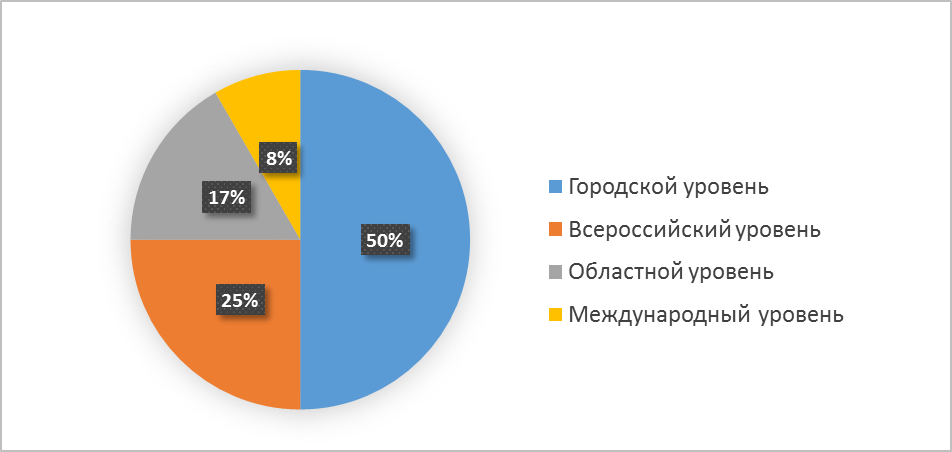 Старший педагог Центра развития современных компетенций 				Н.Д. ГранкинДиректорЦентра развития современных компетенций 				М.А. Климанова№Наименование соревнованийДатаДостижения1Квалификационный турнир городского округа Самара по шахматам,быстрым шахматам и блицу в 2020 году.28.11.2020г.1 место - Черепанов Александр2 место - Григорьев Егор3 место – Сазонов Василий2Квалификационный турнир городского округа Самара по шахматам,быстрым шахматам и блицу в 2020 году.Финал12.12.2020г.1 место - Григорьев Егор2 место – Сазонов Василий3 место – Нувальцев Владислав3Всеросийский турнир по быстрым шахматам и блиц в г.Королёв(Москвоская область) 20.12.2020г.3 место – Иванов Максим4Первенство городского округа Самара по шахматам в 2021 году. Турнир 1 этапа среди юношей и девушек до 11,13,15,17 лет.16.01.2021г.1 место – Лазарев Артём2 место – Зарубин Матвей5Городской турнир по быстрым шахматам и блиц «Кубок ДНК» 19.06.2021г.1 место – Лазунин Артём2 место – Саунин Дмитрий6Кубок Кантри по быстрым шахматам 26.09.2021г.1 место – Ветчинов Евгений2 место – Григорьев Егор3 место – Саунин Дмитрий7Кубок Юного Политехника Блиц турнир28.06.2022г.1 место – Лазунин Артём2 место – Григорьев Егор3 место – Ветчинов Евгений8Всероссийский Кубок г.Королёв 08.10.2022г.1 место – Карпухин Никита2 место – Григорьев Егор3 место – Ветчинов Евгений9Кубок ChessFirst 19.11.2022г.1 место – Иванов Максим2 место – Газзаева Лияна3 место – Аракелян Рафаэль10Победители CAREER LIGUE(онлайн) 05.12.2022г.Ведущий игрок:1.Карпухин Никита2.Ветчинов ЕвгенийЛучший Игрок:1.Хомик Максим2.Бурдин Артем3.Лазунин Артем4.Григорьев Егор11Победители Всероссийского Кубка ДНК(онлайн) 7.12.2022г.07.12.2022г.1 место – Газзаева Лияна2 место – Шубин Мирослав3 место – Бутузов Даниил12Первенство г.о.Самара по шахматам в 2023 году.Первый этап среди мальчиков и девочек 11,13,15,17 лет.14.01.2023г.Д13 1 место – Газзаева Лияна2 место – Сивакова ЕленаМ13 3 место – Ющук ВладимирМ15 3 место – Нувальцев Владислав